ПОЯСНЮВАЛЬНА ЗАПИСКА№ ПЗН-40240 від 06.06.2022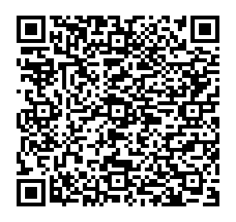 до проєкту рішення Київської міської ради:Про передачу ТОВАРИСТВУ З ОБМЕЖЕНОЮ ВІДПОВІДАЛЬНІСТЮ «АЛІОТ-ДЕВЕЛОПМЕНТ» земельної ділянки в оренду для експлуатації та обслуговування нежитлового будинку офісу на вул. Павла Пестеля, 11-а у Шевченківському районі міста КиєваЮридична особа:*за даними Єдиного державного реєстру юридичних осіб, фізичних осіб- підприємців та громадських формуваньВідомості про земельну ділянку (кадастровий № 8000000000:88:195:0001).3. Обґрунтування прийняття рішення.Відповідно до Земельного кодексу України та Порядку набуття прав на землю із земель комунальної власності у місті Києві, затвердженого рішенням Київської міської ради 
від 20.04.2017 № 241/2463, Департаментом земельних ресурсів виконавчого органу Київської міської ради (Київської міської державної адміністрації) розроблено проєкт рішення Київської міської ради.4. Мета прийняття рішення.Метою прийняття рішення є забезпечення реалізації встановленого Земельним кодексом України права особи на оформлення права користування на землю.5. Особливі характеристики ділянки.Стан нормативно-правової бази у даній сфері правового регулювання.Загальні засади та порядок передачі земельних ділянок у власність чи користування зацікавленим особам визначено Земельним кодексом України та Порядком набуття прав на землю із земель комунальної власності у місті Києві, затвердженим рішенням Київської міської ради від 20.04.2017 № 241/2463.Фінансово-економічне обґрунтування.Реалізація рішення не потребує додаткових витрат міського бюджету.Відповідно до Податкового кодексу України, Закону України «Про оренду землі» та рішення Київської міської ради від 09.12.2021 № 3704/3745 «Про бюджет міста Києва на 2022 рік» розрахунковий розмір річної орендної плати складатиме: 208 896 грн  76  ( 5%).Прогноз соціально-економічних та інших наслідків прийняття рішення.Наслідками прийняття розробленого проєкту рішення стане:        - реалізація зацікавленою особою своїх прав щодо використання земельної ділянки.Доповідач: директор Департаменту земельних ресурсів Валентина ПЕЛИХ. Назва	ТОВАРИСТВО З ОБМЕЖЕНОЮ ВІДПОВІДАЛЬНІСТЮ «АЛІОТ-ДЕВЕЛОПМЕНТ» Перелік засновників (учасників) юридичної особи*ЄЛІСЄЄВ ВОЛОДИМИР ВАСИЛЬОВИЧ Україна, 93404, Луганська обл., Сєвєродонецький р-н, місто Сєвєродонецьк, Щедрищеве житловий район, вул. Центральна(пн), будинок, 3, кв. 88  Кінцевий бенефіціарний   власник (контролер)*ЄЛІСЄЄВ ВОЛОДИМИР ВАСИЛЬОВИЧ
Україна, 93404, Луганська обл., Сєвєродонецький р-н, місто Сєвєродонецьк, Щедрищеве житловий район, вул. Центральна(пн), будинок, 3, кв. 88 Реєстраційний номер:від 09.02.2022 № 556643715 Місце розташування (адреса)м. Київ, р-н Шевченківський, вул. Павла Пестеля, 11-а Площа0,0383 га Вид та термін користуванняправо в процесі оформлення (оренда на 10 років) Вид використаннядля експлуатації та обслуговування нежитлового будинку офісу Цільове призначення03.10 для будівництва та обслуговування адміністративних будинків, офісних будівель компаній, які займаються підприємницькою діяльністю, пов’язаною з отриманням прибутку Нормативна грошова оцінка 
 (за попереднім розрахунком*) 4 177 935 грн 14 коп. *Наведені розрахунки нормативної грошової оцінки не є остаточними і будуть уточнені   відповідно до вимог чинного законодавства при оформленні права на земельну ділянку. *Наведені розрахунки нормативної грошової оцінки не є остаточними і будуть уточнені   відповідно до вимог чинного законодавства при оформленні права на земельну ділянку. Наявність будівель і споруд   на ділянці:Земельна ділянка забудована нежитловим будинком офісом, загальною площею 458,1 кв.м на вул. Пестеля Павла, 11А (реєстрацій номер об’єкта нерухомого майна: 1346263980000), яка належить ТОВ «АЛІОТ-ДЕВЕЛОПМЕНТ» на праві приватної власності відповідно до договору купівлі-продажу нежитлового будинку офісу від 01.03.2021 № 62 (право власності зареєстровано в Державному реєстрі речових прав на нерухоме майно 01.03.2013, номер запису про право власності: 40779258, інформаційна довідка з Державного реєстру речових прав на нерухоме майно від 23.02.2022  № 301080236). Наявність ДПТ:Детальний план території відсутній. Функціональне призначення   згідно з Генпланом:Відповідно до Генерального плану міста Києва, затвердженого рішенням Київської міської ради                  від 28.03.2002 № 370/1804, земельна ділянка за функціональним призначенням належить до території громадських будівель і споруд. Правовий режим:Земельна ділянка належить до земель комунальної власності територіальної громади міста Києва. Розташування в зеленій зоні:Земельна ділянка не входить до зеленої зони.Відомості про державну реєстрацію земельної ділянки з кадастровим номером 8000000000:88:195:0001 внесені до Державного земельного кадастру на підставі проекту землеустрою щодо відведення земельної ділянки Акціонерному товариству «Київське будівельно-монтажне управління «Приладбудмонтаж» для експлуатації та обслуговування нежитлового будинку офісу. Рішення про передачу в оренду земельної ділянки  АТ КБМУ «Приладбудмонтаж» Київська міська рада не приймала. У зв’язку з продажею розміщеного на  зазначеній земельній ділянці нежитлового будинку офісу, ТОВ АЛІОТ-ДЕВЕЛОПМЕНТ», ПрАТ КБМУ «Приладбудмонтаж»  надав нотаріальну згоду від 22.03.2021 на використання проекту землеустрою для оформлення права користування земельною ділянкою.  Підпунктом 4.11 пункту 4 проєкту рішення запропоновано з урахуванням існуючої судової практики (постанови Верховного Cуду від 18.06.2020 у справі                     № 925/449/19,       від 27.01.2021 у справі № 630/269/16, від 10.02.2021 у справі № 200/8930/18) зобов’язати землекористувача сплатити безпідставно збереженні кошти за користування земельною ділянкою без правовстановлюючих документів підставі статті 1212 Цивільного кодексу України згідно з розрахунком Департаменту земельних ресурсів виконавчого органу Київської міської ради (Київської міської державної адміністрації).   Зважаючи на положення статей 9, 122 Земельного кодексу України та пункту 34 частини першої статті 26 Закону України «Про місцеве самоврядування в Україні» (щодо обов’язковості розгляду питань землекористування на пленарних засіданнях) вказаний проєкт рішення направляється для подальшого розгляду Київською міською радою.Директор Департаменту земельних ресурсівВалентина ПЕЛИХ